Öğrencinin,“Uygulamalı Eğitim”in Yapıldığı İşletmenin,“Uygulamalı Eğitim”in Yapılacağı İşletmenin,NOT	1.  Geçilmek istenen işletmeden alınmış kabul formu ile2.  Ayrılış tarihinden önce devam edilen işletmede yapılan çalışmalarla ilgili işletme yetkilisinin gerekli onayı (imza/kaşe) olmak kaydıyla uygulama dosyasının forma eklenerek komisyona teslimi zorunludur.Not: Bu form imzalar tamamlandıktan sonra ilgili müdürlüğe verilir.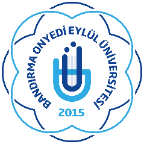 BANDIRMA ONYEDİ EYLÜL ÜNİVERSİTESİDENİZCİLİK MESLEK YÜKSEKOKULUUYGULAMALI EĞİTİMLERDE- İŞLETME DEĞİŞİKLİĞİ FORMUAdı SoyadıBölümü / ProgramıGemi İnşaatı Pr.NumarasıUygulamalı Eğitim Türüİşletmede Mesleki Eğitim / Staj / Uygulama DersiT.C. Kimlik NoAdıAdresi Adresi Telefon: İşletme Yetkilisi (Adı Soyadı)Eğitici Personel (Adı Soyadı)AdıAdresi Adresi Telefon: İşletme Yetkilisi (Adı Soyadı)Eğitici Personel (Adı Soyadı)İşletme Değişikliği Talep Gerekçesi:                                                                                                                     ….…./…..…./20…..                                                                                                                    Öğrencinin Adı Soyadı                                                                                                                      İmzaBölüm Uygulamalı Eğitimler Komisyonu ÜyeleriBölüm Uygulamalı Eğitimler Komisyonu ÜyeleriBölüm Uygulamalı Eğitimler Komisyonu ÜyeleriGenel Değerlendirme:   ……./……./20..…Genel Değerlendirme:   ……./……./20..…Genel Değerlendirme:   ……./……./20..…Üye (Başkan)Üyeİmzaİmzaİmza